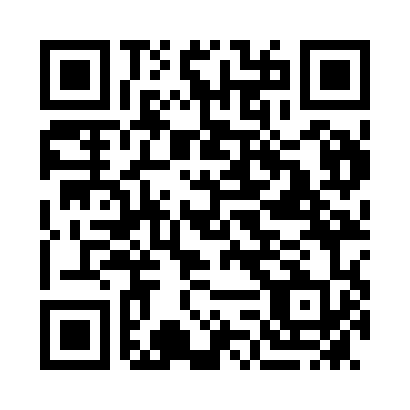 Prayer times for Warragul, AustraliaWed 1 May 2024 - Fri 31 May 2024High Latitude Method: NonePrayer Calculation Method: Muslim World LeagueAsar Calculation Method: ShafiPrayer times provided by https://www.salahtimes.comDateDayFajrSunriseDhuhrAsrMaghribIsha1Wed5:286:5812:133:065:286:532Thu5:296:5912:133:055:276:523Fri5:307:0012:133:045:266:514Sat5:317:0112:133:035:256:505Sun5:317:0212:133:025:246:496Mon5:327:0212:133:015:236:487Tue5:337:0312:133:005:226:478Wed5:347:0412:132:595:216:469Thu5:347:0512:132:595:206:4510Fri5:357:0612:132:585:196:4411Sat5:367:0712:132:575:186:4412Sun5:377:0812:132:565:176:4313Mon5:377:0912:132:565:166:4214Tue5:387:0912:132:555:156:4115Wed5:397:1012:132:545:146:4116Thu5:407:1112:132:545:146:4017Fri5:407:1212:132:535:136:3918Sat5:417:1312:132:525:126:3919Sun5:427:1412:132:525:116:3820Mon5:427:1512:132:515:116:3821Tue5:437:1512:132:515:106:3722Wed5:447:1612:132:505:096:3723Thu5:447:1712:132:495:096:3624Fri5:457:1812:132:495:086:3625Sat5:467:1912:132:495:076:3526Sun5:467:1912:132:485:076:3527Mon5:477:2012:132:485:066:3428Tue5:477:2112:142:475:066:3429Wed5:487:2112:142:475:066:3430Thu5:497:2212:142:475:056:3331Fri5:497:2312:142:465:056:33